Sveučilišni prijediplomski studij GRAĐEVINARSTVO	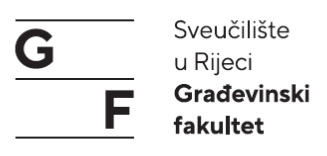 Vrednovanje i ocjenjivanje rada studenta - ZAVRŠNI RAD Stručni prijediplsomki studij GRAĐEVINARSTVO	Vrednovanje i ocjenjivanje rada studenta - ZAVRŠNI RAD Sveučilišni diplomski studij GRAĐEVINARSTVO	Vrednovanje i ocjenjivanje rada studenta - DIPLOMSKI RAD Stručni diplomski studij GRAĐEVINARSTVO	Vrednovanje i ocjenjivanje rada studenta - DIPLOMSKI RAD STUDENT/ICA:TEMA:	Kolegij:Mentor:Komentor:Datum:ZAVRŠNI RADZAVRŠNI RADZAVRŠNI RADZAVRŠNI RADZAVRŠNI RADIZRADA I RAD U PISANOM OBLIKUIZRADA I RAD U PISANOM OBLIKUIZRADA I RAD U PISANOM OBLIKUIZRADA I RAD U PISANOM OBLIKUIZRADA I RAD U PISANOM OBLIKUKRITERIJ VREDNOVANJA (potrebno ostvariti DA po svim kriterijima)KRITERIJ VREDNOVANJA (potrebno ostvariti DA po svim kriterijima)KRITERIJ VREDNOVANJA (potrebno ostvariti DA po svim kriterijima)OCJENJIVAČIOCJENJIVAČIKRITERIJ VREDNOVANJA (potrebno ostvariti DA po svim kriterijima)KRITERIJ VREDNOVANJA (potrebno ostvariti DA po svim kriterijima)KRITERIJ VREDNOVANJA (potrebno ostvariti DA po svim kriterijima)MentorKomentor / Drugi ocjenjivačRad izrađen u skladu sa zadatkomNEDARad usklađen s Uputama za pisanje završnog i diplomskog radaNEDAZadovoljen uvjet za ocjenu radaNEDAKRITERIJ OCJENJIVANJAmin. bodovimax. bodoviOSTVARENI BROJ BODOVAOSTVARENI BROJ BODOVARedovitost u radu010-Samostalnost u radu010-Kreativnost u izradi rada ili ostali doprinosi015Koncept i sadržaj rada015Analiza i vrednovanje rezultata010Kvalitetni i primjereni zaključci010Tekstualna i grafička obrada010Ukupno pisani rad4080OBRANA RADAOBRANA RADAOBRANA RADAOBRANA RADAOBRANA RADAOCJENJIVAČIOCJENJIVAČIOCJENJIVAČIMentorKomentor / Drugi ocjenjivačKRITERIJ OCJENJIVANJAmin. bodovimax. bodoviOSTVARENI BROJ BODOVAOSTVARENI BROJ BODOVAPriprema prezentacije (dužina, organizacija, količina teksta, slika)05Usmeno izlaganje (trajanje, jasnoća, usklađenost sa sadržajem prezentacije, zaključci)05Odgovori na pitanja010Ukupno obrana rada 1020Ukupno ostvareni bodovi50100OCJENA RADA (%, slovna, brojčana ocjena)Skala ocjena:90-100  % ocjene: A, izvrstan (5)75-89,9 % ocjene: B, vrlo dobar (4)60-74,9 % ocjene: C, dobar (3)50-59,9 % ocjene: D, dovoljan (2)Mentor:Skala ocjena:90-100  % ocjene: A, izvrstan (5)75-89,9 % ocjene: B, vrlo dobar (4)60-74,9 % ocjene: C, dobar (3)50-59,9 % ocjene: D, dovoljan (2)Komentor/Drugi ocjenjivač:STUDENT/ICA:TEMA:	Kolegij:Mentor:Komentor:Datum:ZAVRŠNI RADZAVRŠNI RADZAVRŠNI RADZAVRŠNI RADZAVRŠNI RADZAVRŠNI RADIZRADA I RAD U PISANOM OBLIKUIZRADA I RAD U PISANOM OBLIKUIZRADA I RAD U PISANOM OBLIKUIZRADA I RAD U PISANOM OBLIKUIZRADA I RAD U PISANOM OBLIKUIZRADA I RAD U PISANOM OBLIKUKRITERIJ VREDNOVANJA (potrebno ostvariti DA po svim kriterijima)KRITERIJ VREDNOVANJA (potrebno ostvariti DA po svim kriterijima)KRITERIJ VREDNOVANJA (potrebno ostvariti DA po svim kriterijima)OCJENJIVAČIOCJENJIVAČIOCJENJIVAČIKRITERIJ VREDNOVANJA (potrebno ostvariti DA po svim kriterijima)KRITERIJ VREDNOVANJA (potrebno ostvariti DA po svim kriterijima)KRITERIJ VREDNOVANJA (potrebno ostvariti DA po svim kriterijima)MentorKomentor / Član povjerenstvaČlan povjerenstvaRad izrađen u skladu sa zadatkomNEDARad usklađen s Uputama za pisanje završnog i diplomskog radaNEDAZadovoljen uvjet za ocjenu radaNEDAKRITERIJ OCJENJIVANJAmin. bodovimax. bodoviOSTVARENI BROJ BODOVAOSTVARENI BROJ BODOVAOSTVARENI BROJ BODOVARedovitost u radu010--Samostalnost u radu010--Kreativnost u izradi rada ili ostali doprinosi015Koncept i sadržaj rada015Analiza i vrednovanje rezultata010Kvalitetni i primjereni zaključci010Tekstualna i grafička obrada010Ukupno pisani rad4080OBRANA RADAOBRANA RADAOBRANA RADAOBRANA RADAOBRANA RADAOBRANA RADAOCJENJIVAČIOCJENJIVAČIOCJENJIVAČIMentorKomentor/ Član povjerenstvaČlan povjerenstvaKRITERIJ OCJENJIVANJAmin. bodovimax. bodoviOSTVARENI BROJ BODOVAOSTVARENI BROJ BODOVAOSTVARENI BROJ BODOVAPriprema prezentacije (dužina, organizacija, količina teksta, slika)05Usmeno izlaganje (trajanje, jasnoća, usklađenost sa sadržajem prezentacije, zaključci)05Odgovori na pitanja010Ukupno obrana rada1020Ukupno ostvareni bodovi50100OCJENA RADA (%, slovna, brojčana ocjena)Skala ocjena:Članovi Povjerenstva:90-100  % ocjene: A, izvrstan (5)75-89,9 % ocjene: B, vrlo dobar (4)60-74,9 % ocjene: C, dobar (3)50-59,9 % ocjene: D, dovoljan (2)90-100  % ocjene: A, izvrstan (5)75-89,9 % ocjene: B, vrlo dobar (4)60-74,9 % ocjene: C, dobar (3)50-59,9 % ocjene: D, dovoljan (2)90-100  % ocjene: A, izvrstan (5)75-89,9 % ocjene: B, vrlo dobar (4)60-74,9 % ocjene: C, dobar (3)50-59,9 % ocjene: D, dovoljan (2)STUDENT/ICA:TEMA:	Kolegij:Mentor:Komentor:Datum:DIPLOMSKI RADDIPLOMSKI RADDIPLOMSKI RADDIPLOMSKI RADDIPLOMSKI RADDIPLOMSKI RADIZRADA I RAD U PISANOM OBLIKUIZRADA I RAD U PISANOM OBLIKUIZRADA I RAD U PISANOM OBLIKUIZRADA I RAD U PISANOM OBLIKUIZRADA I RAD U PISANOM OBLIKUIZRADA I RAD U PISANOM OBLIKUKRITERIJ VREDNOVANJA (potrebno ostvariti DA po svim kriterijima)KRITERIJ VREDNOVANJA (potrebno ostvariti DA po svim kriterijima)KRITERIJ VREDNOVANJA (potrebno ostvariti DA po svim kriterijima)OCJENJIVAČIOCJENJIVAČIOCJENJIVAČIKRITERIJ VREDNOVANJA (potrebno ostvariti DA po svim kriterijima)KRITERIJ VREDNOVANJA (potrebno ostvariti DA po svim kriterijima)KRITERIJ VREDNOVANJA (potrebno ostvariti DA po svim kriterijima)MentorKomentor / Član povjerenstvaČlan povjerenstvaRad izrađen u skladu sa zadatkomNEDARad usklađen s Uputama za pisanje završnog i diplomskog radaNEDAZadovoljen uvjet za ocjenu radaNEDAKRITERIJ OCJENJIVANJAmin. bodovimax. bodoviOSTVARENI BROJ BODOVAOSTVARENI BROJ BODOVAOSTVARENI BROJ BODOVARedovitost u radu010--Samostalnost u radu010--Inovativnost i kreativnost u pristupu rješavanja problema i izradi rada ili ostali doprinosi015Koncept i sadržaj rada010Analiza i vrednovanje rezultata015Kvalitetni i primjereni zaključci010Tekstualna i grafička obrada010Ukupno pisani rad4080OBRANA RADAOBRANA RADAOBRANA RADAOBRANA RADAOBRANA RADAOBRANA RADAOCJENJIVAČIOCJENJIVAČIOCJENJIVAČIMentorKomentor / Član povjerenstvaČlan povjerenstvaKRITERIJ OCJENJIVANJAmin. bodovimax. bodoviOSTVARENI BROJ BODOVAOSTVARENI BROJ BODOVAOSTVARENI BROJ BODOVAPriprema prezentacije (dužina, organizacija, količina teksta, slika)05Usmeno izlaganje (trajanje, jasnoća, usklađenost sa sadržajem prezentacije, zaključci)05Odgovori na pitanja010Ukupno obrana rada1020Ukupno ostvareni bodovi50100OCJENA RADA (%, slovna, brojčana ocjena)Skala ocjena:Članovi Povjerenstva:90-100  % ocjene: A, izvrstan (5)75-89,9 % ocjene: B, vrlo dobar (4)60-74,9 % ocjene: C, dobar (3)50-59,9 % ocjene: D, dovoljan (2)90-100  % ocjene: A, izvrstan (5)75-89,9 % ocjene: B, vrlo dobar (4)60-74,9 % ocjene: C, dobar (3)50-59,9 % ocjene: D, dovoljan (2)90-100  % ocjene: A, izvrstan (5)75-89,9 % ocjene: B, vrlo dobar (4)60-74,9 % ocjene: C, dobar (3)50-59,9 % ocjene: D, dovoljan (2)STUDENT/ICA:TEMA:	Kolegij:Mentor:Komentor:Datum:DIPLOMSKI RADDIPLOMSKI RADDIPLOMSKI RADDIPLOMSKI RADDIPLOMSKI RADDIPLOMSKI RADIZRADA I RAD U PISANOM OBLIKUIZRADA I RAD U PISANOM OBLIKUIZRADA I RAD U PISANOM OBLIKUIZRADA I RAD U PISANOM OBLIKUIZRADA I RAD U PISANOM OBLIKUIZRADA I RAD U PISANOM OBLIKUKRITERIJ VREDNOVANJA (potrebno ostvariti DA po svim kriterijima)KRITERIJ VREDNOVANJA (potrebno ostvariti DA po svim kriterijima)KRITERIJ VREDNOVANJA (potrebno ostvariti DA po svim kriterijima)OCJENJIVAČIOCJENJIVAČIOCJENJIVAČIKRITERIJ VREDNOVANJA (potrebno ostvariti DA po svim kriterijima)KRITERIJ VREDNOVANJA (potrebno ostvariti DA po svim kriterijima)KRITERIJ VREDNOVANJA (potrebno ostvariti DA po svim kriterijima)MentorKomentor / Član povjerenstvaČlan povjerenstvaRad izrađen u skladu sa zadatkomNEDARad usklađen s Uputama za pisanje završnog i diplomskog radaNEDAZadovoljen uvjet za ocjenu radaNEDAKRITERIJ OCJENJIVANJAmin. bodovimax. bodoviOSTVARENI BROJ BODOVAOSTVARENI BROJ BODOVAOSTVARENI BROJ BODOVARedovitost u radu010--Samostalnost u radu010--Inovativnost i kreativnost u pristupu rješavanja problema i izradi rada ili ostali doprinosi015Koncept i sadržaj rada010Analiza i vrednovanje rezultata015Kvalitetni i primjereni zaključci010Tekstualna i grafička obrada010Ukupno pisani rad4080OBRANA RADAOBRANA RADAOBRANA RADAOBRANA RADAOBRANA RADAOBRANA RADAOCJENJIVAČIOCJENJIVAČIOCJENJIVAČIMentorKomentor / Član povjerenstvaČlan povjerenstvaKRITERIJ OCJENJIVANJAmin. bodovimax. bodoviOSTVARENI BROJ BODOVAOSTVARENI BROJ BODOVAOSTVARENI BROJ BODOVAPriprema prezentacije (dužina, organizacija, količina teksta, slika)05Usmeno izlaganje (trajanje, jasnoća, usklađenost sa sadržajem prezentacije, zaključci)05Odgovori na pitanja010Ukupno obrana rada1020Ukupno ostvareni bodovi50100OCJENA RADA (%, slovna, brojčana ocjena)Skala ocjena:Članovi Povjerenstva:90-100  % ocjene: A, izvrstan (5)75-89,9 % ocjene: B, vrlo dobar (4)60-74,9 % ocjene: C, dobar (3)50-59,9 % ocjene: D, dovoljan (2)90-100  % ocjene: A, izvrstan (5)75-89,9 % ocjene: B, vrlo dobar (4)60-74,9 % ocjene: C, dobar (3)50-59,9 % ocjene: D, dovoljan (2)90-100  % ocjene: A, izvrstan (5)75-89,9 % ocjene: B, vrlo dobar (4)60-74,9 % ocjene: C, dobar (3)50-59,9 % ocjene: D, dovoljan (2)